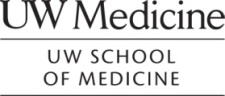 FACULTY SPONSOR/ADVISOR STATEMENT**NOTE:  This form is to be sent directly by the faculty sponsor (mail/email/fax).  It is the student’s responsibility to insure the sponsor form and final paper reach the Curriculum Office by the deadline. Name of Student:  			Title of Paper: 	I have read the student’s final MSRTP paper and would rate the student's paper as:Meets the required criteria	 ___Does not meet the criteria		 ___Overall, I would rate the student’s performance on this MSRTP project as: Outstanding 		___Excellent 		___Very Good 		___Good		___Satisfactory		___		  (Signature)						(Date)		 (Please print or type)		 (Department)		 (Box Number)	                (Email)Please provide summary comments on your student's performance on this research project and the final paper.  